Dyffryn Clwyd Mission Area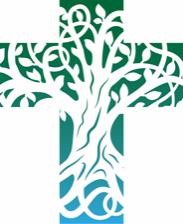 Sunday 25th September 2022Fifteenth Sunday after TrinityContacts: Mission Area Office: 01824 707 820 l Tad Huw 01824 705 286 | Rev Richard 01824 703 867|Rev Stuart 01824 702 068 | Rev John 07771 232 121 | Rev Natasha 07984 604 878If you would like us to continue to pray for someone, or add a new name to the prayer list – please e-mail the newsletter editor by Wednesday lunchtime each week on chamberlain786@btinternet.com   --------------------------------------------------------------------------------------------------------------------------------------------------------Services and Readings for next Sunday 2nd October 2022 – Sixteenth Sunday after Trinity    Lamentations 1: 1-6         Psalm 137:1-6        2 Timothy 1. 1-14      Luke 17. 5-10Daily Services Monday to FridayRegular Weekly EventsEvents coming-up this weekA reading from Jeremiah   (32.1-3a, 6-15)The word that came to Jeremiah from the Lord in the tenth year of King Zedekiah of Judah, which was the eighteenth year of Nebuchadrezzar. At that time the army of the king of Babylon was besieging Jerusalem, and the prophet Jeremiah was confined in the court of the guard that was in the palace of the king of Judah, where King Zedekiah of Judah had confined him.Jeremiah said, The word of the Lord came to me: Hanamel son of your uncle Shallum is going to come to you and say, ‘Buy my field that is at Anathoth, for the right of redemption by purchase is yours.’Then my cousin Hanamel came to me in the court of the guard, in accordance with the word of the Lord, and said to me, ‘Buy my field that is at Anathoth in the land of Benjamin, for the right of possession and redemption is yours; buy it for yourself.’Then I knew that this was the word of the Lord.  And I bought the field at Anathoth from my cousin Hanamel, and weighed out the money to him, seventeen shekels of silver. I signed the deed, sealed it, got witnesses, and weighed the money on scales. Then I took the sealed deed of purchase, containing the terms and conditions, and the open copy; and I gave the deed of purchase to Baruch son of Neriah son of Mahseiah, in the presence of my cousin Hanamel, in the presence of the witnesses who signed the deed of purchase, and in the presence of all the Judeans who were sitting in the court of the guard.In their presence I charged Baruch, saying, Thus says the Lord of hosts, the God of Israel: Take these deeds, both this sealed deed of purchase and this open deed, and put them in an earthenware jar, in order that they may last for a long time. For thus says the Lord of hosts, the God of Israel: Houses and fields and vineyards shall again be bought in this land.This is the word of the Lord.Thanks be to God.Psalm 91. 1-6, 14-161	You who live in the shelter of the Most High, who abide in the shadow of the Almighty,2	will say to the Lord, ‘My refuge and my fortress; my God, in whom I trust.’3	For he will deliver you from the snare of the fowler, and from the deadly pestilence;4	he will cover you with his pinions, and under his wings you will find refuge; his faithfulness is a shield and buckler.5	You will not fear the terror of the night, or the arrow that flies by day,6	or the pestilence that stalks in darkness, or the destruction that wastes at noonday.14	Those who love me, I will deliver; I will protect those who know my name.15	When they call to me, I will answer them; I will be with them in trouble, I will rescue them and honour them.16	With long life I will satisfy them, and show them my salvation. A reading from 1 Timothy   (6.6-9)Of course, there is great gain in godliness combined with contentment; for we brought nothing into the world, so that we can take nothing out of it; but if we have food and clothing, we will be content with these. But those who want to be rich fall into temptation and are trapped by many senseless and harmful desires that plunge people into ruin and destruction. For the love of money is a root of all kinds of evil, and in their eagerness to be rich some have wandered away from the faith and pierced themselves with many pains.But as for you, man of God, shun all this; pursue righteousness, godliness, faith, love, endurance, gentleness. Fight the good fight of the faith; take hold of the eternal life, to which you were called and for which you made the good confession in the presence of many witnesses.In the presence of God, who gives life to all things, and of Christ Jesus, who in his testimony before Pontius Pilate made the good confession, I charge you to keep the commandment without spot or blame until the manifestation of our Lord Jesus Christ, which he will bring about at the right time — he who is the blessed and only Sovereign, the King of kings and Lord of lords. It is he alone who has immortality and dwells in unapproachable light, whom no one has ever seen or can see; to him be honour and eternal dominion. Amen.As for those who in the present age are rich, command them not to be haughty, or to set their hopes on the uncertainty of riches, but rather on God who richly provides us with everything for our enjoyment. They are to do good, to be rich in good works, generous, and ready to share, thus storing up for themselves the treasure of a good foundation for the future, so that they may take hold of the life that really is life.This is the word of the Lord.Thanks be to God.Listen to the Gospel of Christ according to St Luke   (16.19-31)Glory to you, O Lord.‘There was a rich man who was dressed in purple and fine linen and who feasted sumptuously every day. And at his gate lay a poor man named Lazarus, covered with sores, who longed to satisfy his hunger with what fell from the rich man’s table; even the dogs would come and lick his sores.‘The poor man died and was carried away by the angels to be with Abraham. The rich man also died and was buried. In Hades, where he was being tormented, he looked up and saw Abraham far away with Lazarus by his side. He called out, “Father Abraham, have mercy on me, and send Lazarus to dip the tip of his finger in water and cool my tongue; for I am in agony in these flames.”‘But Abraham said, “Child, remember that during your lifetime you received your good things, and Lazarus in like manner evil things; but now he is comforted here, and you are in agony. Besides all this, between you and us a great chasm has been fixed, so that those who might want to pass from here to you cannot do so, and no one can cross from there to us.”‘He said, “Then, father, I beg you to send him to my father’s house — for I have five brothers — that he may warn them, so that they will not also come into this place of torment.”‘Abraham replied, “They have Moses and the prophets; they should listen to them.”‘He said, “No, father Abraham; but if someone goes to them from the dead, they will repent.”‘He said to him, “If they do not listen to Moses and the prophets, neither will they be convinced even if someone rises from the dead.”’This is the Gospel of the Lord.Praise to you, O Christ.Post Communion PrayerKeep, O Lord, your Church, with your perpetual mercy; and, because without you our human frailty cannot but fall, keep us ever by your help from all things hurtful, and lead us to all things profitable to our salvation; through Jesus Christ our Lord.Amen.ColectO Dduw, yn dy drugaredd hael anfonaist yr Ysbryd Glân ar dy Eglwys, yn nhân ysol dy gariad:  caniatâ i’th bobl fod yn danbaid yng nghymdeithas yr efengyl fel, gan fyw’n wastadol ynot ti, y ceir hwy yn gadarn mewn ffydd ac yn ymroddgar eu gwasanaeth;  trwy Iesu Grist ein Harglwydd, sy’n fyw ac yn teyrnasu gyda thi a’r Ysbryd Glân, yn un Duw, yn awr ac am byth.Amen.Darlleniad o Jeremeia (32.1-3a, 6-15)Dyma'r gair a ddaeth at Jeremeia oddi wrth yr Arglwydd yn negfed flwyddyn Sedeceia brenin Jwda, a deunawfed flwyddyn Nebuchadnesar. Y pryd hwnnw yr oedd llu brenin Babilon yn gwarchae ar Jerwsalem, a'r proffwyd Jeremeia wedi ei garcharu yng nghyntedd y gwarchodlu yn llys brenin Jwda. Oherwydd yr oedd Sedeceia brenin Jwda wedi ei garcharu.Yna dywedodd Jeremeia, "Daeth gair yr Arglwydd ataf a dweud, ’Fe ddaw Hanamel, mab dy ewythr Salum, atat a dweud, "Pryn fy maes yn Anathoth, oherwydd gennyt ti y mae hawl perthynas agosaf i'w brynu."'A daeth Hanamel, fy nghefnder, ataf i gyntedd y gwarchodlu, yn ôl gair yr Arglwydd, a dweud wrthyf, 'Pryn, yn awr, fy maes yn Anathoth, yn nhir Benjamin, oherwydd gennyt ti y mae'r hawl i etifeddu a'r hawl i brynu; pryn ef iti.'Gwyddwn wrth hyn mai gair yr Arglwydd ydoedd. Yna prynais y maes yn Anathoth gan fy nghefnder Hanamel, a phwysais iddo yr arian, dau sicl ar bymtheg. Arwyddais y gweithredoedd, a'u selio a chymryd tystion, a phwyso'r arian mewn cloriannau.  Yna cymerais weithredoedd y pryniant, yr un a seliwyd yn ôl deddf a defod, a'r copi agored, a rhois weithredoedd y pryniant i Baruch fab Nereia, fab Maaseia, yng ngŵydd Hanamel fy nghefnder, ac yng ngŵydd y tystion a arwyddodd weithredoedd y pryniant, ac yng ngŵydd yr holl Iddewon oedd yn eistedd yng nghynteddy gwarchodlu.Gorchmynnais i Baruch yn eu gŵydd hwy, 'Fel hyn y dywed Arglwydd y Lluoedd, Duw Israel: Cymer y gweithredoedd hyn, gweithredoedd y pryniant hwn, yr un a seliwyd a'r un agored, a'u dodi mewn llestr pridd, iddynt barhau dros gyfnod hir.' Oherwydd fel hyn y dywed Arglwydd y Lluoedd, Duw Israel, 'Prynir eto dai a meysydd a gwinllannoedd yn y tir hwn.' Dyma air yr Arglwydd.Diolch a fo i Dduw.Salm 91. 1-6, 14-161	Y mae'r sawl sy'n byw yn lloches y Goruchaf, ac yn aros yng nghysgod yr Hollalluog,2	yn dweud wrth yr Arglwydd, "Fy noddfa a'm caer, fy Nuw, yr un yr ymddiriedaf ynddo."3	Oherwydd bydd ef yn dy waredu o fagl heliwr, ac oddi wrth bla difaol;4	bydd yn cysgodi drosot â'i esgyll, a chei nodded dan ei adenydd; bydd ei wirionedd yn darian a bwcled.5	Ni fyddi'n ofni rhag dychryn y nos, na rhag saeth yn hedfan yn y dydd,6	rhag pla sy'n tramwyo yn y tywyllwch, na rhag dinistr sy'n difetha ganol dydd.14	"Am iddo lynu wrthyf, fe'i gwaredaf; fe'i diogelaf am ei fod yn adnabod fy enw.15	Pan fydd yn galw arnaf, fe'i hatebaf; byddaf fi gydag ef mewn cyfyngder, gwaredaf ef a'i anrhydeddu.16	Digonaf ef â hir ddyddiau, a gwnaf iddo fwynhau fy iachawdwriaeth."Darlleniad o 1 Timotheus (6.6-19)Ac wrth gwrs, y mae cyfoeth mawr mewn bywyd duwiol ynghyd â bodlonrwydd mewnol. A'r ffaith yw, na ddaethom â dim i'r byd, ac felly hefyd na allwn fynd â dim allan ohono. Os oes gennym fwyd a dillad, gadewch inni fodloni ar hynny. Y mae'r rhai sydd am fod yn gyfoethog yn syrthio i demtasiynau a maglau, a llu o chwantau direswm a niweidiol, sy'n hyrddio pobl i lawr i ddistryw a cholledigaeth. Oherwydd gwraidd pob math o ddrwg yw cariad at arian, ac wrth geisio cael gafael ynddo crwydrodd rhai oddi wrth y ffydd, a'u trywanu eu hunain ag arteithiau lawer.	Ond yr wyt ti, ŵr Duw, i ffoi rhag y pethau hyn, ac i roi dy fryd ar uniondeb, duwioldeb, ffydd, cariad, dyfalbarhad ac addfwynder. Ymdrecha ymdrech lew y ffydd, a chymer feddiant o'r bywyd tragwyddol. I hyn y cefaist dy alw pan wnaethost dy gyffes lew o'r ffydd o flaen tystion lawer.	Yng ngŵydd Duw, sy'n rhoi bywyd i bob peth, ac yng ngŵydd Crist Iesu, a dystiodd i'r un gyffes lew o flaen Pontius Pilat, yr wyf yn dy gymell i gadw'r gorchymyn yn ddi-fai a digerydd hyd at ymddangosiad ein Harglwydd Iesu Grist, a amlygir yn ei amser addas gan yr unig Bennaeth bendigedig, Brenin y brenhinoedd, Arglwydd yr arglwyddi. Ganddo ef yn unig y mae anfarwoldeb, ac mewn goleuni anhygyrch y mae'n preswylio. Nid oes neb wedi ei weld, ac ni ddichon neb ei weld. Iddo Ef y byddo anrhydedd a gallu tragwyddol! Amen.	Gorchymyn di i gyfoethogion y byd presennol beidio â bod yn falch, ac iddynt sefydlu eu gobaith, nid ar ansicrwydd cyfoeth ond ar y Duw sy'n rhoi inni yn helaeth bob peth i'w fwynhau. Annog hwy i wneud daioni, i fod yn gyfoethog mewn gweithredoedd da, i fod yn hael ac yn barod i rannu, ac felly i gael trysor iddynt eu hunain fydd yn sylfaen sicr ar gyfer y dyfodol, i feddiannu'r bywyd sydd yn fywyd yn wir.Dyma air yr Arglwydd.Diolch a fo i Dduw.Gwrandewch Efengyl Crist yn ôl Sant Luc. (16.19.31)Gogoniant i ti, O Arglwydd"Yr oedd dyn cyfoethog oedd yn arfer gwisgo porffor a lliain main, ac yn gwledda'n wych bob dydd. Wrth ei ddrws gorweddai dyn tlawd, o'r enw Lasarus, yn llawn cornwydydd, ac yn dyheu am wneud pryd o'r hyn a syrthiai oddi ar fwrdd y dyn cyfoethog; ac yn wir byddai'r cŵn yn dod ilyfu ei gornwydydd."Bu farw'r dyn tlawd, a dygwyd ef ymaith gan yr angylion i wledda wrth ochr Abraham. Bu farw'r dyn cyfoethog yntau, a chladdwyd ef. Yn Hades, ac yntau mewn poen arteithiol, cododd ei lygaid a gweld Abraham o bell, a Lasarus wrth ei ochr. A galwodd, 'Abraham, fy nhad, trugarha wrthyf; anfon Lasarus i wlychu blaen ei fys mewn dŵr ac i oeri fy nhafod, oherwydd yr wyf mewn ingoedd yn y tân hwn.'"'Fy mhlentyn,' meddai Abraham, 'cofia iti dderbyn dy wynfyd yn ystod dy fywyd, a Lasarus yr un modd ei adfyd; yn awr y mae ef yma yn cael ei ddiddanu, a thithau yn dioddef mewn ingoedd. Heblaw hyn oll, rhyngom ni a chwi y mae agendor llydan wedi ei osod, rhag i neb a ddymunai hynny groesi oddi yma atoch chwi, neu gyrraedd oddi yna atom ni.'	"Atebodd ef, 'Os felly, fy nhad, rwy'n erfyn arnat ei anfon ef i dŷ fy nhad, at y pum brawd sydd gennyf, i'w rhybuddio am y cyfan, rhag iddynt hwythau ddod i'w harteithio yn y lle hwn.'	"Ond dywedodd Abraham, 'Y mae Moses a'r proffwydi ganddynt; dylent wrando arnynt hwy.'	"'Nage, Abraham, fy nhad,' atebodd ef, 'ond os â rhywun atynt oddi wrth y meirw, fe edifarhânt.'	"Ond meddai ef wrtho, 'Os nad ydynt yn gwrando ar Moses a'r proffwydi, yna ni chânt eu hargyhoeddi hyd yn oed os atgyfoda rhywun o blith y meirw.'"Dyma Efengyl yr Arglwydd.Moliant i ti, O Grist.Gweddi ar ol y CymunCadw, O Arglwydd, dy Eglwys, â’th drugaredd tragwyddol; a chan na all ein gwendid dynol hebot ti ond syrthio, cadw ni bob amser trwy dy gymorth rhag pob peth niweidiol, ac arwain ni at bob peth sy’n fuddiol i’n hiachawdwriaeth; trwy Iesu Grist ein Harglwydd.Amen.Prayer List:For the Sick: Gaynor Meyers – Jones, Stephen Cheshire.For the departed: Frank RileyAnniversaries of death: David Major. Collect:God, in generous mercy you sent the Holy Spirit upon your Church in the burning fire of your love:  grant that your people may be fervent in the fellowship of the gospel that, always abiding in you, they may be found steadfast in faith and active in service; through Jesus Christ your Son our Lord, who is alive and reigns with you and the Holy Spirit, one God, now and for ever.  Amen.10.30amSt. Peter’s RuthinMission Area Service of thanksgiving and celebration for all church congregations, for Ruthin Town Churches.Mon, Wed, Fri9 .00amSt Peter’s Ruthin Morning Prayer Tuesday10.00am6.00pmSt Peter’s Ruthin Morning Prayer Llanbedr Eucharist Wednesday9.30amLlanbedr Eucharist Thursday9.30amLlanbedr Eucharist Friday 9.30amLlanbedr Welsh Language Eucharist Mon & Wed10am to 11.15amLlanfair church Parents/Carers and Toddlers Group Toys available with coffee, tea, and time for a chat. Tues3.30pm 7.00pmSong School  - Llanbedr DC church Dyffryn Clwyd Singers – Llanbedr DC churchFriday 10.00am  2.00 pmSt Peter’s church Ruthin Drop-in Friday, come and met other people in a social atmosphere, tea, coffee etc. available soup at lunchtime. Sunday 25th Open Door Llanychan church 10.00 - 2.00 pm Wed 28thLlangynhafal church 8.00pm  A Taize service and meditation1st October Eco – fest Llanbedr church Come and join the wider mission area and the diocese as we celebration creation. Find out how as a church and individuals we can help manage our care of creation and look after nature. Fun stalls & more. 